_____________________________________________________________________________ Поурочный план № 47Касательная плоскость к сфере. (тема урока)      Ход урокаРаздел: 11.3А Тела вращения и их элементы
11.3А Тела вращения и их элементы
ФИО педагога Дата:  Класс: 11г Количество присутствующих: Количество отсутствующих:Тема урока
Касательная плоскость к сфере.
Касательная плоскость к сфере. Цели обучения в соответствии 
с учебной программой11.1.4.4 - решать задачи на взаимное расположение плоскости и сферы в координатах;11.1.4.4 - решать задачи на взаимное расположение плоскости и сферы в координатах;Цели урокаВсе: решают простейшие задачи на взаимное расположение плоскости и сферы в координатах;Большинство: решают более сложные задачи на взаимное расположение плоскости и сферы в координатах;Некоторые: Решают задачи на составление уравнения касательной плоскости к шару.Все: решают простейшие задачи на взаимное расположение плоскости и сферы в координатах;Большинство: решают более сложные задачи на взаимное расположение плоскости и сферы в координатах;Некоторые: Решают задачи на составление уравнения касательной плоскости к шару.Этап урока/ ВремяДействия педагогаДействия ученикаОцениваниеРеурсы1. Орг. моментПриветствие. Проверка подготовленности к уроку. Создание благоприятной атмосферы.-совместно с учащимися определить цели урока/ЦО-определить «зону ближайшего развития» учащихся, ожидания к концу урока.2. Активизация опорных знанийПроверка домашнего задания.Самостоятельная работаСверяют решение. Задают вопросыВыполняют заданиеФО: комментарии учителя.ФО: само о образцу. Само оценивание.ПрезентацияПриложение 13. Изучение нового материалаОбъяснение учителя по презентацииВведём систему координат . Затем построим плоскость , совпадающую с плоскостью .                                        Изобразим сферу с центром в точке , лежащей на положительной полуоси .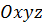 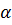 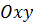 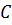 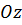 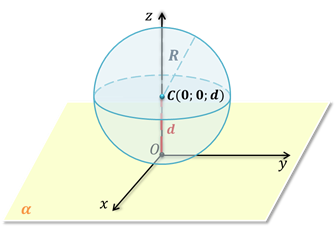 Обратите внимание, в этой системе координат точка , где  – расстояние (перпендикуляр) от центра сферы до плоскости .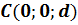 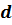 Отсюда получаем, что сфера имеет уравнение: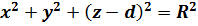 Плоскость  же совпадает с координатной плоскостью , а значит, её уравнение имеет вид: .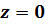 Если координаты какой-нибудь точки  удовлетворяют обоим уравнениям, то точка  лежит как в плоскости , так и на сфере, т. е. является общей точкой плоскости и сферы.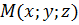 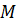 Если же система этих двух уравнений не имеет решений, то сфера и плоскость не имеют общих точек.Таким образом, вопрос о взаимном расположении сферы и плоскости сводится к исследованию системы уравнений: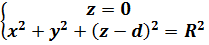 Подставим  во второе уравнение. Преобразуем его, тогда получим следующее уравнение:                            Следовательно, в зависимости от соотношения  – расстояния от центра сферы до плоскости  и  – радиуса сферы возможны три случая взаимного расположения сферы и плоскости в пространстве.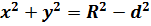 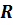 Рассмотрим первый случай. Если .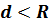 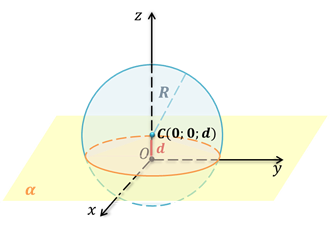 Тогда , и наше уравнение:  является уравнением окружности радиуса  с центром в точке  на плоскости .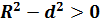 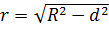 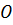 Координаты любой точки  этой окружности удовлетворяют как уравнению плоскости , так и уравнению сферы, т. е. все точки этой окружности являются общими точками плоскости и сферы.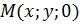 Таким образом, в данном случае сфера и плоскость пересекаются по окружности.Сделаем вывод. Если расстояние от центра сферы до плоскости меньше радиуса сферы, то сечение сферы плоскостью есть окружность.Понятно, что сечение шара плоскостью есть круг. С приближением секущей плоскости к центру шара радиус сечения (круга) увеличивается.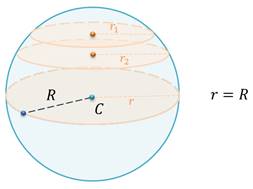 Тогда расстояние от центра сферы до секущей плоскости равно нулю, а в сечении получается круг, радиус которого равен радиусу шара.Определение:Плоскость, проходящая через диаметр шара, называется диаметральной.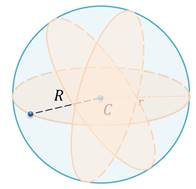 А круг, полученный в результате сечения, называется большим кругом шара.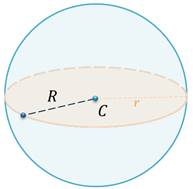 Если же секущая плоскость не проходит через центр шара, то расстояние от центра сферы до секущей плоскости  и .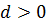 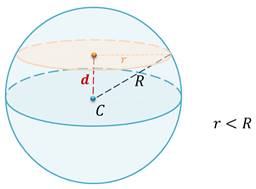 Очевидно, что тогда радиус сечения будет меньше радиуса сферы.Рассмотрим второй случай. Если .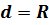 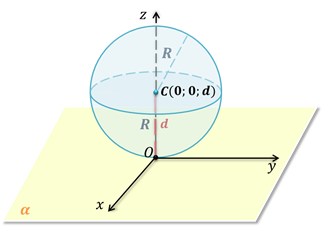 Тогда , и уравнению  удовлетворяют только числа  и . Следовательно, только координаты точки  удовлетворяют обоим уравнениям, значит,  – единственная общая точка сферы и плоскости.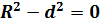 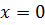 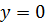 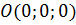 Сделаем вывод: если расстояние от центра сферы до плоскости равно радиусу сферы, то сфера и плоскость имеют только одну общую точку.И рассмотрим третий случай. Если .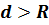 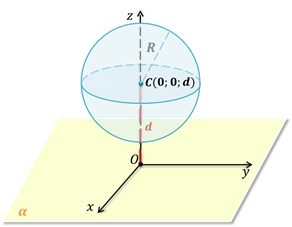 Тогда , и значит, уравнению  не удовлетворяют координаты никакой точки.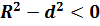 Сделаем вывод, если расстояние от центра сферы до плоскости больше радиуса сферы, то сфера и плоскость не имеют общих точек.Ведут конспект урокаПрезентация4. Закрепление изученного материалаРабота с классомНапишите уравнение касательной плоскости к сфере x2 + y2 + z2 = 169 в точке: а) М (12; - 5; 0);   №  15.15№15.26 /1/Ученик решает у доски, остальные в тетради.ФО: взаимное оценивание по критериям. ПрезентацияГеометрия 11,              В.А. В.А.Смирнов,                   Е.А. Туяков, Мектеп, 2020 5.Конец урокаРефлексияНапишите на стикеречто узнал, чему научилсячто осталось непонятнымнад чем необходимо работатьДомашнее задание.  Стр. 94, §15, №15.16, №15.26/2/.ПрезентацияГеометрия 11,              В.А. В.А.Смирнов,                   Е.А. Туяков, Мектеп, 2020